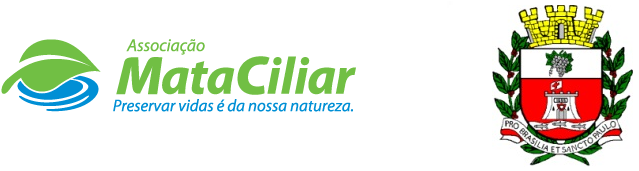 RELATÓRIO RECEBEMINTO DE ANIMAIS NO PERÍODO DE 21/03/2022 À 20/04/2022.Fauna Silvestre recebida pelo CRAS - AMC proveniente do Município de VINHEDO.Data:	     /      /                                                            Assinatura:                                        RGEntradaNome comumNome científico3781721/03/2022Gambá-de-orelha-brancaDidelphis albiventris3782222/03/2022Periquitão-maracanãPsittacara leucophthalmus3782923/03/2022GambáDidelphis sp.3783523/03/2022Quero-quero3784525/03/2022RolinhaColumbina sp.3786126/03/2022GambáDidelphis sp.3786527/03/2022GambáDidelphis sp.3786627/03/2022GambáDidelphis sp.3786727/03/2022GambáDidelphis sp.3786827/03/2022GambáDidelphis sp.3786927/03/2022GambáDidelphis sp.3788727/03/2022OuriçoCoendou sp.3790230/03/2022Periquito-ricoBrotogeres tirica3791331/03/2022MaritacaPsittacara leucophthalmus3791431/03/2022MaritacaPsittacara leucophthalmus3791631/03/2022MaritacaPsittacara leucophthalmus3793002/04/2022Periquitão maracanãPsittacara leucophthalmus3794305/04/2022AvoanteZenaida auriculata3794405/04/2022Gambá-de-orelha-brancaDidelphis albiventris3794805/04/2022Ouriço-cacheiroSphiggurus spinosus3795206/04/2022Periquitão MaracanãPsittacara leucophthlamus3795406/04/2022Trigre d-água3796907/04/2022AvoanteZenaida auriculata3797509/04/2022Gambá-de-orelha-brancaDidelphis albiventrisTOTAL24 ANIMAIS24 ANIMAIS24 ANIMAIS